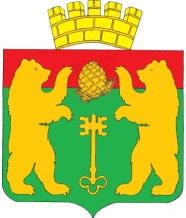 АДМИНИСТРАЦИЯ ПОСЕЛКА КЕДРОВЫЙКРАСНОЯРСКОГО КРАЯП О С Т А Н О В Л Е Н И ЕО создании комиссии по предупреждению и ликвидации чрезвычайных ситуаций и обеспечению пожарной безопасности на территории 
поселка Кедровый Красноярского краяВ соответствии со ст.ст. 2, 4, 11 федерального закона от 21.12.1994г. №68-ФЗ «О защите населения и территорий от чрезвычайных ситуаций природного и техногенного характера», ст.ст. 3, 8 федерального закона от 12.02.1998г. №28-ФЗ «О гражданской обороне», постановлениями Правительства Российской Федерации от 30.12.2003г. №794 
«О единой государственной системе предупреждения и ликвидации чрезвычайных ситуаций», от 08.11.2013г. №1007 «О силах и средствах единой государственной системы предупреждения и ликвидации чрезвычайных ситуаций», постановлением администрации поселка Кедровый Красноярского края от 21.08.2013 №264-п «О создании поселкового звена территориальной подсистемы РСЧС», федеральным законом 06.10.2003г. №131-ФЗ «Об общих принципах организации местного самоуправления в Российской Федерации», руководствуясь Уставом поселка Кедровый Красноярского края, с целью предупреждения и ликвидации чрезвычайных ситуаций на территории поселка Кедровый Красноярского краяП О С Т А Н О В Л Я Ю:Утвердить Положение о комиссии по предупреждению и ликвидации чрезвычайных ситуаций и обеспечению пожарной безопасности на территории поселка Кедровый Красноярского края утвердить в новой редакции согласно приложению №1 к настоящему постановлению.Утвердить Состав комиссии по предупреждению и ликвидации чрезвычайных ситуаций и обеспечению пожарной безопасности на территории поселка Кедровый Красноярского края утвердить в новой редакции согласно приложению №2 к настоящему постановлению.Утвердить функциональные обязанности должностных лиц комиссии по предупреждению и ликвидации чрезвычайных ситуаций и обеспечению пожарной безопасности п. Кедровый Красноярского края согласно приложению №3.Опубликовать настоящее Постановление на официальном сайте www.pgtkedr.ru в информационной телекоммуникационной сети Интернет.Признать утратившим силу постановление администрации поселка Кедровый Красноярского края от 17.03.2008г. №70-п «О создании комиссии по предупреждению и ликвидации чрезвычайных ситуаций и обеспечению пожарной безопасности на территории поселка Кедровый Красноярского края».Контроль исполнения настоящего постановления оставляю за собой.Настоящее постановление вступает в силу в день, следующего за днем официального опубликования.Исполняющий обязанности главы поселка КедровыйКрасноярского края							     О.Н. БыковскихПриложение №1к постановлению №88-пот 22.03.2022ПОЛОЖЕНИЕ
о комиссии по предупреждению и ликвидации чрезвычайных ситуаций и обеспечению пожарной безопасности на территории поселка Кедровый Красноярского краяОбщие положения Комиссия по предупреждению и ликвидации чрезвычайных ситуаций и обеспечению пожарной безопасности поселка Кедровый Красноярского края (далее КЧС) является координационным органом, образованным для обеспечения согласованности действий администрации поселка Кедровый, государственных и иных организаций и предприятий, независимо от форм собственности  в целях реализации единой государственной политики в области предупреждения и ликвидации чрезвычайных ситуаций природного и техногенного характера (далее - ЧС), обеспечения пожарной безопасности, организации и проведения мероприятий антитеррористической направленности. КЧС руководствуется в своей деятельности Конституцией Российской Федерации, федеральными конституционными законами, федеральными законами, указами и распоряжениями Президента Российской Федерации, постановлениями и распоряжениями Правительства Российской Федерации, губернатора Красноярского края, главы поселка Кедровый Красноярского края и настоящим Положением. Комиссия осуществляет свою деятельность под руководством Главы поселка Кедровый Красноярского края. Мероприятия по предупреждению и ликвидации ЧС финансируются из местного бюджета.Порядок материального и технического обеспечения определяется администрацией поселка Кедровый Красноярского края. Для финансирования мероприятий по предупреждению и ликвидации чрезвычайных ситуаций, обеспечения пожарной безопасности используются средства местного бюджета, а также могут использоваться отчисления страховых компаний, фонда защиты населения и территорий от чрезвычайных ситуаций.2. Основные задачи КЧСОсновными задачами КЧС являются:Разработка предложений по реализации государственной политики в области предупреждения и ликвидации чрезвычайных ситуаций и обеспечения пожарной безопасности на территории п. Кедровый Красноярского края.Координация деятельности органов управления, сил и средств городского звена п. Кедровый Красноярского края территориальной подсистемы единой государственной системы предупреждения и ликвидации чрезвычайных ситуаций Красноярского края (далее – ТП РСЧС).Обеспечение согласованности действий органов местного самоуправления и организаций при решении задач в области предупреждения и ликвидации чрезвычайных ситуаций и обеспечения пожарной безопасности, а также восстановления и строительства жилых домов, объектов жилищно-коммунального хозяйства, социальной сферы, производственной и инженерной инфраструктуры, поврежденных и разрушенных в результате чрезвычайных ситуаций.Рассмотрение вопросов об организации оповещения и информирования населения о чрезвычайных ситуациях.Контроль за созданием резервов финансовых и материальных средств для ликвидации ЧС на объектах экономики, их учет.Иные задачи могут быть возложены на Комиссию в соответствии с законодательством Российской Федерации, Красноярского края и органов местного самоуправления п. Кедровый Красноярского края.3. Функции КЧСКЧС с целью выполнения возложенных на нее задач осуществляет следующие функции:Рассматривает в пределах своей компетенции вопросы в области предупреждения и ликвидации чрезвычайных ситуаций и обеспечения пожарной безопасности.Вносит в установленном порядке Главе поселка предложения по вопросам предупреждения и ликвидации чрезвычайных ситуаций и обеспечения пожарной безопасности на территории 
поселка Кедровый красноярского края.Разрабатывает предложения по совершенствованию нормативных правовых актов главы поселка Кедровый Красноярского края в области предупреждения и ликвидации чрезвычайных ситуаций и обеспечения пожарной безопасности.Рассматривает прогнозы возникновения чрезвычайных ситуаций на территории поселка Кедровый Красноярского края, организует разработку и реализацию мер, направленных на предупреждение и ликвидацию чрезвычайных ситуаций и обеспечение пожарной безопасности.Участвует в разработке целевых и научно-технических программ в области предупреждения и ликвидации чрезвычайных ситуаций и обеспечения пожарной безопасности и готовит предложения по их реализации.Разрабатывает предложения по развитию и обеспечению функционирования районного звена территориальной подсистемы РСЧС.Руководит ликвидацией чрезвычайных ситуаций местного уровня.Участвует в подготовке ежегодного доклада о состоянии защиты населения и территории поселка Кедровый Красноярского края от чрезвычайных ситуаций.Анализирует информацию о состоянии терроризма и возможной тенденции его развития на территории поселка Кедровый 
Красноярского края.Вырабатывает предложения по совершенствованию нормативно-правовой базы главы поселка Кедровый Красноярского края в области повышения эффективной борьбы с терроризмом.4. Права КЧСКЧС в пределах своей компетенции имеет право:Запрашивать у надзорных органов необходимые материалы и информацию.Заслушивать на своих заседаниях руководителей, организаций, предприятий и общественных объединений поселка Кедровый Красноярского края.Привлекать для участия в своей работе представителей государственных надзорных органов, организаций, предприятий и общественных объединений по согласованию с их руководителями.Создавать рабочие группы из числа представителей заинтересованных организаций по направлениям деятельности комиссии, определять полномочия и порядок работы этих групп.Вносить в установленном порядке предложения главе 
поселка Кедровый Красноярского края для подготовки постановлений по вопросам предупреждения и ликвидации чрезвычайных ситуаций и обеспечения пожарной безопасности.5. Состав КЧССостав КЧС утверждается постановлением Главы поселка Кедровый.Председателем КЧС является глава поселка Кедровый 
Красноярского края, который руководит деятельностью КЧС и несет ответственность за выполнение возложенных на нее задач.В состав КЧС входят руководители органов управления и хозяйствующих объектов поселка Кедровый Красноярского края, управлений, комитетов, отделов. Ведущий специалист по делам ГО, ЧС, ПБ и архиву является заместителем председателя комиссии и секретарем.Для работы в очаге чрезвычайной ситуации может создаваться и оперативная группа КЧС.6. Порядок работы КЧСКЧС осуществляет свою деятельность в соответствии с планом, принимаемым на заседании КЧС и утвержденным ее председателем.Заседания КЧС проводятся по мере необходимости, но не реже одного раза в квартал.Подготовка материалов к заседанию комиссии осуществляется членами КЧС, в ведении которых находятся вопросы повестки дня.Материалы должны быть представлены секретарю КЧС не позднее 
3 дней до проведения заседания.Заседания КЧС проводит председатель или по его поручению один из его заместителей.Заседание КЧС считается правомочным, если на нем присутствует не менее половины ее членов.Члены КЧС принимают участие в ее заседаниях без права замены. В случае отсутствия члена КЧС на заседании он имеет право представить свое мнение по рассматриваемым вопросам в письменной форме.Решения КЧС принимаются простым большинством голосов присутствующих на заседании членов КЧС. В случае равенства голосов решающим является голос председателя КЧС.Решения КЧС оформляются в виде протоколов, которые подписываются председателем КЧС или его заместителем, председательствующим на заседании. Оповещение членов КЧС при возникновении аварий, катастроф или стихийных бедствий осуществляется по решению председателя КЧС (его заместителей) через единую дежурно-диспетчерскую службу (далее ЕДДС) поселка Кедровый Красноярского края по специально разработанным схемам.Представление отчетов и донесений в вышестоящие комиссии по ЧС осуществляется в сроки и объемах, определяемых табелем срочных донесений.Подготовка проектов отчетов и донесений возлагается на секретаря КЧС и начальника ЕДДС поселка Кедровый Красноярского края.7. Режимы функционирования КЧС7.1. Порядок функционирования КЧС вводится ее председателем и осуществляется в режимах:режим повседневной деятельности;режим повышенной готовности;режим чрезвычайной ситуации.7.2. В режиме повседневной деятельности:работа КЧС организуется на основании годового плана работы. По мере необходимости проводятся заседания комиссии, которые оформляются протоколом. Мероприятия, проводимые КЧС, направлены на:осуществление наблюдения за состоянием окружающей природной среды, обстановкой на потенциально опасных объектах и прилегающих к ним территориях;планирование и выполнение мероприятий по предупреждению ЧС, обеспечению безопасности и защиты населения, сокращению возможных потерь и ущерба, а также по повышению устойчивости функционирования объектов экономики в чрезвычайных ситуациях;совершенствование подготовки органов управления, аварийно-спасательных формирований и спасательных служб звена ТП РСЧС к действиям при чрезвычайных ситуациях, организация подготовки населения способам защиты и действиям в ЧС;контроль за созданием и восполнением резервов финансовых и материальных ресурсов для ликвидации ЧС.7.3. В режиме повышенной готовности:проводится оповещение и сбор КЧС, оценивается обстановка, заслушиваются предложения, принимаются решения по сложившейся обстановке и доводится до исполнителей.Дополнительно проводится:формирование (при необходимости) оперативной группы для выявления (уточнения) причин ухудшения обстановки (масштаба) непосредственно в районе бедствия, выработке предложений по ее нормализации;организуется круглосуточное дежурство руководящего состава КЧС (при необходимости);усиление наблюдения за состоянием окружающей среды, обстановки на потенциально опасных объектах и прилегающих к ним территориях, прогнозирование возможности возникновения ЧС и их масштабов;принятие мер по защите населения и окружающей среды, обеспечению устойчивого функционирования объектов;приведение в состояние готовности аварийно-спасательных формирований и аварийных служб для ликвидации ЧС, уточнение планов их действий и выдвижения (при необходимости) в район предполагаемой ЧС;развертывание и подготовка к работе пунктов управления (ПУ), запасных пунктов управления (ЗПУ). 7.4. В режиме чрезвычайной ситуации:проводится оповещение и сбор КЧС, на место ЧС высылается оперативная группа, оценивается обстановка, заслушиваются предложения по сложившейся обстановке, принимается решение и доводится до исполнителей. Мероприятия, проводимые КЧС в режиме чрезвычайной ситуации, направлены на:организацию защиты населения;определение границ зоны ЧС;организацию ликвидации ЧС;организацию работ по обеспечению устойчивого функционирования объектов экономики, первоочередному жизнеобеспечению пострадавшего населения;осуществление непрерывного наблюдения за состоянием окружающей среды в зоне ЧС, за обстановкой на аварийных объектах и прилегающих к ним территориях.Приложение №2к постановлению №88-пот 22.03.2022СОСТАВ
комиссии по предупреждению и ликвидации последствий чрезвычайных ситуаций и обеспечении пожарной безопасности на территории поселка Кедровый Красноярского краяПриложение №3к постановлению №88-пот 22.03.2022Функциональные обязанности должностных лиц комиссии по предупреждению и ликвидации чрезвычайных ситуаций и обеспечению пожарной безопасности п. Кедровый Красноярского края1. Функциональные обязанности председателя Комиссии1.1. Председатель Комиссии руководит деятельностью Комиссии и отвечает за решение возложенных на Комиссию задач и выполнение функций.1.2. В повседневной деятельности:выявляет причины ЧС, аварий и катастроф, привлекает для расследования компетентных специалистов;инициирует проверки, экспертизы и другие мероприятия, связанные с безаварийным функционированием объектов на территории п. Кедровый Красноярского края;руководит подготовкой членов Комиссии по вопросам предупреждения и ликвидации ЧС, обеспечивает их постоянную готовность к действиям при возникновении аварий, катастроф, стихийных бедствий и ликвидации их последствий;обеспечивает взаимодействие Комиссии с органами местного самоуправления, территориальными органами государственных органов власти, организациями, а также привлекаемыми к работе силами;организовывает контроль за реализацией мер, направленных на снижение опасности возникновения ЧС, аварий, катастроф и стихийных бедствий, возможного ущерба от них и готовности к их ликвидации;принимает участие в решении вопросов о размещении на территории п. Кедровый Красноярского края объектов, несущих потенциальную опасность для жизни и здоровья населения, территории и природной среде;привлекает к работе по предупреждению и ликвидации ЧС необходимых специалистов;заслушивает на заседаниях Комиссии руководителей организаций, осуществляющих деятельность на территории п. Кедровый Красноярского края, по вопросам предупреждения и ликвидации ЧС и обеспечению пожарной безопасности;доводит до Комиссии по предупреждению и ликвидации чрезвычайных ситуаций и обеспечению пожарной безопасности Красноярского края предложения по вопросам предупреждения аварий, катастроф и стихийных бедствий, организовать защиту и жизнеобеспечение населения в условиях ЧС;проводит тренировки по оповещению и сбору Комиссии;1.3. При угрозе возникновения или возникновении ЧС:организовывает оповещение населения;организовывает аварийно-спасательные и другие неотложные работы, принимает экстренные меры по защите населения, организовывает жизнеобеспечение населения, помощь пострадавшим, координирует действия по ликвидации ЧС, аварии;обеспечивает введение режимов работы городского звена территориальной подсистемы единой государственной системы предупреждения и ликвидации чрезвычайных ситуаций Красноярского края;определяет масштабы бедствия, размеры ущерба, прогнозирует последствия, исходя из предложений членов Комиссии и привлекаемых специалистов;обеспечивает работу системы управления оперативной группы Комиссии, силами и средствами, привлекаемыми к проведению аварийно-спасательных и других неотложных работ;контролирует действия привлекаемых сил и средств;информирует население и заинтересованные организации о положении дел и результатах работы по ликвидации ЧС, аварий, катастроф и стихийных бедствий;выявляет причины ЧС, аварий и катастроф, привлекает для расследования компетентных специалистов.2. Функциональные обязанности заместителя председателя Комиссии2.1. Заместитель председателя Комиссии на период работы Комиссии подчиняется председателю Комиссии и несет персональную ответственность за выполнение задач и организацию работы Комиссии. Деятельность в Комиссии осуществляет под руководством председателя Комиссии.2.2. В режиме повседневной деятельности:принимает участие в разработке, уточнении и корректировке плана действий по предупреждению и ликвидации чрезвычайных ситуаций природного и техногенного характера п. Кедровый Красноярского края с учетом прогноза аварий, катастроф, стихийных бедствий.организовывает выполнение мероприятий по предотвращению и ликвидации последствий крупных аварий, стихийных бедствий и руководит подчиненными службами;контролирует готовность и совершенствование подготовки органов управления;координирует действия территориальных органов управления по предупреждению чрезвычайных ситуаций;совершенствует системы оповещения и связи на территории п. Кедровый Красноярского края;организовывает подготовку руководящего состава, сил и средств городского звена ТП РСЧС к действиям при ЧС.2.3. В режиме повышенной готовности:ведет анализ развития обстановки в районе возможного возникновения ЧС, оценку его возможного характера, прогноз развития и выработка решения о необходимости действия по локализации и ликвидации ЧС на территории п. Кедровый Красноярского края;принимает на себя руководство подведомственными силами и средствами для выявления причин ухудшения обстановки и выработки предложений по ее нормализации;приводит в состояние готовности органы управления, силы и средства (уточняет план их действий) и направляет их при необходимости в предполагаемый район ЧС;принимает решение и проводит экстренные меры по обеспечению защиты населения, окружающей среды, снижению ущерба от возможных чрезвычайных ситуаций;2.4. В режиме чрезвычайной ситуации:незамедлительно прибывает на заседание Комиссии (исходя из обстановки в зал заседания либо в зону ЧС);уясняет и оценивает обстановку, докладывает предварительное решение председателю Комиссии;оценивает масштабы происшествия, размеры ущерба и последствий аварии, катастрофы или стихийного бедствия;осуществляет контроль за выполнением аварийно-спасательных и других неотложных работ в районе ЧС;при необходимости привлекать специалистов, а также силы и средства, не предусмотренные Планом.готовить предложения для принятия решения председателем Комиссии по ликвидации ЧС.3. Функциональные обязанности секретаря комиссии3.1. Секретарь Комиссии отвечает за ведение планирующей и отчетной документации Комиссии, оформление и учет решений, а также организацию контроля их исполнения. 3.2. Секретарь Комиссии в повседневной деятельности обязан:осуществлять анализ общей обстановки на территории п. Кедровый Красноярского края, составлять прогнозы ЧС;участвовать в разработке и реализации программ, а также планировании и выполнении мер по предупреждению ЧС, обеспечению пожарной безопасности и защиты населения, сокращению возможных потерь и ущерба;принимать участие в расследовании причин ЧС, оценке эффективности действий сил в ходе предупреждения ЧС, составлении отчетных документов;вести документацию Комиссии, составлять и оформлять планы работы Комиссии;осуществлять сбор информации для разработки проектов решений заседаний Комиссии;готовить проекты решений на заседания Комиссии;организовать доведение распоряжений Комиссии до исполнителей и осуществлять контроль их выполнения;3.3. Секретарь Комиссии при угрозе возникновения или возникновении ЧС обязан: организовать оповещение членов Комиссии;осуществлять контроль за прибытием членов Комиссии на заседания;готовить прогноз складывающейся обстановки в зоне ЧС.4. Функциональные обязанности члена Комиссии4.1. Член Комиссии отвечает за планирование и организацию работы по указанному председателем Комиссии направлению. Деятельность в Комиссии осуществляет под руководством заместителя председателя Комиссии.4.2. Член Комиссии в повседневной деятельности обязан:организовывать и осуществлять, в пределах своей компетенции, наблюдение и контроль за состоянием окружающей среды, обстановкой на потенциально опасных объектах и прилегающих к ним территориях;участвовать в разработке и реализации программ (работ), а также в планировании и выполнении мер по предупреждению ЧС, обеспечению безопасности и защиты населения, сокращению возможных потерь и ущерба, по повышению устойчивости функционирования объектов экономики и территорий в условиях ЧС.принимать меры к поддержанию готовности подчиненных (подведомственных) сил и средств к действиям в условиях ЧС.совершенствовать знания основ организации управления спасательными и другими неотложными работами, умения пользоваться средствами защиты, приборами радиационной и химической разведки.принимать меры к созданию и восполнению подчиненными (подведомственными) организациями (учреждениями) резерва финансовых и материальных ресурсов для предупреждения и ликвидации ЧС;4.3. Член Комиссии при угрозе возникновения или возникновении ЧС обязан:незамедлительно прибыть на заседание Комиссии (исходя из обстановки в зал заседания либо в зону ЧС);докладывать о сложившейся обстановке в зоне ЧС (производственно-промышленной, радиационной, химической, биологической (бактериологической) и др.), прогнозе ее развития, а также свои предложения по ее нормализации;осуществлять в пределах своей компетенции непрерывное, гибкое и эффективное управление подчиненными (подведомственными) и (или) привлекаемыми силами и средствами по предупреждению возникновения ЧС;принимать участие в расследовании причин ЧС, оценке эффективности действий сил и средств в ходе предупреждения ЧС, составлении отчетных документов.22.03.2022п. Кедровый№88-п№
п/пЗанимаемая должностьЗанимаемая должностьФ.И.О.№ рабочего
телефона№ мобильного
телефона1Глава поселка Кедровый Красноярского краяПредседатель комиссииДюбин В.И.29-057890292306782Заместитель главы 
поселка КедровыйЗаместитель председателя комиссии, Председатель эвакуационной комиссииБыковских О.Н.29-054891357561243Начальник МКУ ЕДДС 
п. КедровыйСекретарь комиссииКустос Т.П.29-06589233352753Члены комиссииЧлены комиссииЧлены комиссииЧлены комиссииЧлены комиссииЧлены комиссии4Начальник финансово-экономического отдела администрации 
п. КедровыйСлужба эвакуации и обеспечения функционирования ПВРКузьмина Е.В.по согласованию29-051892328680725Территориальное отделение КГКУ «УСЗН по Емельяновскому району и п. Кедровый»Социальная помощь населениюЯмпольская Е.А.
по согласованию2-45-03892331258256Начальник ПЧ № 111 
п. Кедровый КГКУ «Противопожарная охрана Красноярского края»Служба тушения пожаровЛазарев Д.И.29-000890296125387Начальник пп №1 
МО МВД РФ «Емельяновский»Служба охраны общественного порядка и безопасности дорожного движенияМалышкин А.В. 
по согласованию28-992899931407248Главный врач КГБУЗ Больница п. КедровыйСлужба медицинской защиты и противоэпидемиологических мероприятийФилончик Н.В.28-130892328346899Мастер газового участка АО «Красноярсккрайгаз»Служба защиты и ликвидации ЧС на объектах газового хозяйстваПанченко Р.М.28-1248950996721010Начальник филиала ФГАО «Оборонлес»Служба защиты лесов от пожаров, вредителей и болезней лесаСинявин В.С. по согласованию28-4678913529250612Директор 
ООО ЭСК «Энергия»Портнягин А.В.890292160708902921607013Начальник участка Кедровый центрального филиала АО «КрасЭКо»Посметный А.С.892933392388983281412214МУП «ПЖРЭТ»Косолапова А.М.890296814838902968148315Генеральный директор ООО «УК Уютный двор»Абликсанова А.А.896319155728963191557216Директор МБОУ 
СОШ №71Голубкова С.В.28-9098923275864717Заведующая МКДОУ «Детский сад 
п. Кедровый»Ерыгина М.А.28-3958906914422918Директор КГБОУ «Кедровый кадетский корпус»Бушин М.И.28-0658913573020919Директор МБОУ ДО «Детская музыкальная школа» п. Кедровый Григорьева Ю.А.28-4328923295918620Директор 
МБУ СШ «Искра»Косолапов С.Г.28-1748923281526921Директор МБУК 
«Дом культуры»Федорук Ю.В.28-44289233368497